TOČKA 3A. DNEVNOG REDA	PRIJEDLOG ODLUKE O III. IZMJENI PROGRAMA GRAĐENJA KOMUNALNE INFRASTRUKTURE ZA 2021. GODINU Predlagatelj: Općinska načelnica (članak 48. Statuta Općine Jakovlje).Prilozi: - Dopis Općinske načelnice- Zaključak- Obrazloženje- Prijedlog OdlukeIzvjestiteljica: Snježana Šunc – referent za financije i proračun, a po potrebi gđa Mirela Novoselec Jakševac  – pročelnica JUO Općine Jakovlje.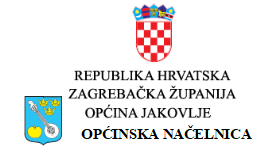 KLASA:363-01/21-01/10URBROJ:238/11-03/1-21-4Jakovlje, 17. prosinca 2021.	 OPĆINSKO VIJEĆE- ovdjePredmet: Prijedlog Odluke o III. izmjeni Programa građenja komunalne infrastrukture za 2021. godinu Na temelju članka 48. Statuta Općine Jakovlje („Službeni glasnik Općine Jakovlje“ broj 1/21) dostavlja se Općinskom vijeću na razmatranje i usvajanje Prijedlog Odluke III. izmjeni Programa građenja komunalne infrastrukture za 2021. godinu.Općinska načelnica Općine Jakovlje razmatrala je i utvrdila Prijedlog Odluke III. izmjeni Programa građenja komunalne infrastrukture za 2021. godinu. Izvjestiteljica o Prijedlogu Odluke o III. izmjeni Programa građenja komunalne infrastrukture za 2021. godinu, bit će Snježana Šunc – referent za financije i proračun, a po potrebi gđa Mirela Novoselec Jakševac  – pročelnica JUO Općine Jakovlje.Prilog: - Zaključak            - Obrazloženje            - Prijedlog Odluke							OPĆINA JAKOVLJE						            OPĆINSKA NAČELNICA                                                                                                       Sanja BorovecDostaviti:1. Naslovu2. Pismohrana – ovdje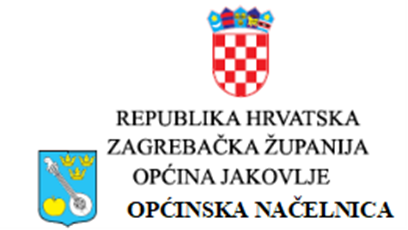 KLASA:363-01/21-01/10URBROJ:238/11-03/1-21-3Jakovlje, 15. prosinca 2021.	Na temelju članka 48. Statuta Općine Jakovlje („Službeni glasnik Općine Jakovlje“ broj 1/21), općinska načelnica Općine Jakovlje  dana 15. prosinca 2021. godine, donijela je sljedeći Z A K LJ U Č A KUtvrđuje se i prosljeđuje Općinskom vijeću Općine Jakovlje na razmatranje i usvajanje Prijedlog Odluke o III. izmjeni Programa građenja komunalne infrastrukture za 2021. godinu.							OPĆINA JAKOVLJE						            OPĆINSKA NAČELNICA                                                                                                       Sanja BorovecDostaviti: 1. Općinsko vijeće 2. Evidencija 3. PismohranaObrazloženje Prijedloga Odluke o III. izmjeni Programa građenja komunalne infrastrukture za 2021. godinu PRAVNI TEMELJ ZA DONOŠENJE ODLUKEPravni temelj za donošenje Odluke o III. izmjeni Programa građenja komunalne infrastrukture za 2021. godinu sadržan je u odredbi članka 67. Zakona o komunalnom gospodarstvu ("Narodne novine" broj 68/18, 110/18 i 32/20), odredbi članka 3. Odluke o komunalnoj naknadi („Službeni glasnik Općine Jakovlje“ broj 1/19)te odredbi članka 31. Statuta Općine Jakovlje („Službeni glasnik Općine Jakovlje“ broj 1/21) kojom je propisano da Općinsko vijeće donosi odluke i druge opće akte koji su mu stavljeni u djelokrug zakonom i podzakonskim aktima.OCJENA STANJA I PITANJA KOJA SE UREĐUJUTemeljem odredbi Zakona o komunalnom gospodarstvu ("Narodne novine" broj 68/18, 110/18 i 32/20) Program građenja komunalne infrastrukture donosi predstavničko tijelo jedinice lokalne samouprave. Program se donosi istodobno s donošenjem proračuna jedinice lokalne samouprave.Odlukom o III. Izmjeni Programa građenja komunalne infrastrukture za 2021. godinu, Program građenja komunalne infrastrukture iznosio bi 4.857.000,00 kuna, što je smanjenje u odnosu na izvorni Program i izmjene Programa iz razloga nemogućnosti osiguranja sredstava iz drugih izvora za realizaciju planiranih projekata gradnje komunalne infrastrukture. Sukladno navedenom, podnosi se Odluka o III. izmjeni Programa građenja komunalne infrastrukture za 2021. godinu na donošenje.SREDSTVA POTREBNA ZA PROVEDBU ODLUKE         Nije primjenjivo.TEKST ODLUKEU prilogu.